Муниципальное бюджетное дошкольное образовательное учреждение «Центр развития ребенка – детский сад №50 «Светофорик» города Невинномысска Ставропольского краяЗаседание клуба № 3.Тема: «Чудо оригами». Составила:воспитатель МБДОУ №50г. НевинномысскаКороткая Анна ВикторовнаДата проведения:21.01.2021г.Заседание клуба № 3.1. Тема: «Значение оригами для развития умственных и творческих способностей детей».Цель: заинтересовать родителей  изготовлением поделок из бумаги в технике оригами, познакомить с некоторыми из них; познакомить с историей искусства оригами.Задачи:- познакомить с базовыми формами оригами;- формировать умение следовать устным инструкциям;- создавать композиции с изделиями, выполненными в технике оригами.Литература:1. Сержатова Т.Б. «Оригами. Лучшие модели», М., «Москва-пресс», 2009.2. Соколова С. В. Оригами для дошкольников: Методическое пособие для воспитателей ДОУ. – СПб.: ДЕТСТВО-ПРЕСС, 2007.-64 с., цв.вкл.3. Жихарева О. М. Оригами для дошкольников. Конспекты тематических занятий и демонстрационный материал для работы с детьми 5-6 лет в ДОУ / О. М. Жихарева. – М.: Издательство ГНОМ и Д, 2006.-48с.Теоретическая часть: Дорогие взрослые! Вспомните свое детство. Кто из вас на переменах не складывал прыгающую лягушку? Кто не надувал тюльпанчик, с восхищением наблюдая за волшебным превращением сложенного листика в полу раскрывшийся бутон? И наконец, кто не запускал в полет собственноручно сделанный самолетик, а дальнее плавание – пароход?Наверное, почти все! Однако мало кто из вас знал тогда, что эти фигурки называются оригами! Слово это пришло к нам из Японии. Там в течение веков монахи ставили на алтари сложенные из бумаги фигурки. Так они совершали символические подношения Божеству, ведь по-японски слова Бог и Бумага звучат одинаково – КАМИ. Позже оригами стало семейным развлечением японцев, частью национальной культуры.Умение складывать из бумаги считалось у придворных императорского двора одним из признаков хорошего образования и изысканных манер. Оригами стало важной частью японского фольклора, искусства упаковки подарков, нашло отражение в театральных костюмах, при украшении мебели.Во второй половине девятнадцатого века оригами перешло границы Японии, а после Второй мирровой войны началось его бурное развитие в других странах мира. Произошло это благодаря усилиям всемирно известного мастера Акиры Йошизавы в 1880 году, который изобрел универсальную систему знаков «оригамную азбуку», международный знак с помощью которой можно записывать схему складывания любой фигурки. Это своеобразный «язык» оригами, который очень легко выучить. Искусство оригами находит применение в образовательных целях, элементы складывания оригами применяются в космических технологиях.Японское искусство оригами, привлекающее и взрослых и детей, уже давно перешагнуло границы своей родины, получив широкое распространение во многих странах. Изготовление красочных поделок из бумаги приемами многократного складывания и сгибания – увлекательное и полезное занятие для детей – дошкольников. Игрушки самоделки имеют большие педагогические возможности. Они развивают фантазию и творчество, конструктивное мышление и сообразительность, расширяют игровой опыт, дают знания об окружающем мире, обогащают словарь детей, формируют умение общаться друг с другом. Кроме того в процессе труда руки ребенка становятся более ловкими, что положительно сказывается на его развитии.Практически всю работу ребенок сможет сделать сам при минимальной помощи и поддержке взрослого. Однако результат деятельности будет эстетически и эмоционально привлекателен для ребенка, ведь эту игрушку он сделает сам. Ребенок радуется тому, что сделанная собственными руками игрушка действует: вертушка вертится на ветру, кораблик плывет в ручейке. Такая деятельность имеет большое значение в развитии творческого воображения ребенка, его фантазии, художественного вкуса, аккуратности, умения бережно и экономно использовать материал, намечать последовательность операций, активно стремится к получению положительного результата, содержать в порядке рабочее место. Особенно привлекает дошкольников возможность самим создать такие поделки из бумаги, которые затем будут использоваться в играх, инсценировках, оформлении уголка, участка детского сада или подарены на день рождения, к празднику своим родителям, друзьям.При организации работы с бумагой важно соединить игру, труд и обучение, что поможет обеспечить единство решения познавательных, практических и игровых задач при ведущей роли последних. При конструировании игрушек полезно использовать игровые приемы, загадки, считалки, скороговорки, вопросы, музыкальные сопровождения, фантазировать вместе с детьми.Оригами это не только интересно для ребенка, но и крайне полезное для его общего развития занятие. Доказано, что одним из показателей нормального физического и нервно-психического развития ребенка является развитие его руки, ручных умений, или как принято говорить мелкой моторики. Сегодня ученые и педагоги единодушно признают, что между развитием кистей рук и общим развитием ребенка, его успехами в учебе и творчестве существует прямая связь. Оригами развивает у детей способность работать руками под контролем сознания, у них совершенствуется мелкая моторика рук, точные движения пальцев, происходит развитие глазомера. Оригами способствует концентрации внимания, так как заставляет сосредоточиться на процессе изготовления, чтобы получить желаемый результат. Оригами имеет огромное значение в развитии конструктивного мышления детей, их творческого воображения, художественного вкуса. Оригами стимулирует и развитие памяти, так, как ребенок, чтобы сделать поделку, должен запомнить последовательность ее изготовления, приемы и способы складывания. Оригами знакомит детей с основными геометрическими понятиями (угол, сторона, квадрат, треугольник и т.д.), одновременно происходит обогащение словаря специальными терминами. Оригами активизирует мыслительные процессы. В процессе конструирования у ребенка возникает необходимость соотнесения наглядных символов (показ приемов складывания) со словесными (объяснение приемов складывания) и перевод их значения в практическую деятельность (самостоятельное выполнение действий).  Оригами совершенствует трудовые умения ребенка, формирует культуру труда. И это еще далеко не все достоинства, которые заключает в себе искусство оригами.Общие правила при обучении технике оригами:1. Заготовки для поделок дошкольникам должен готовить взрослый.2.Заготовка должна иметь точно квадратную форму.
3. Бумага для поделок должна быть тонкой, упругой, хорошо сгибающейся, цветной.
4. Показ изготовления должен производиться на столе (в индивидуальной работе) или на доске (на общем занятии). Во втором случае заготовка для показа должна быть в два раза больше, чем у детей.
5. При показе не должно быть лишних поворотов и переворотов изделия.
6. Обучение складыванию каждой поделки должно быть поэтапным: показ одного приёма – выполнение детьми, показ второго – выполнение детьми.
7. Линии сгибов изделия должны тщательно проглаживаться.
8. Совмещение углов и сторон в процессе складывания должно быть точным.
9. После того, как игрушка будет полностью готова, необходимо повторить приёмы складывания. В итоге ребёнок должен уметь самостоятельно изготовить поделку от начала до конца.Практическая часть.2. Творческая мастерская «Как сделать игрушку шар своими руками»Цель: Заинтересовать родителей  изготовлением поделок из бумаги в технике оригами.Задачи:- расширять представления о возможностях использования бумаги для изготовления объемных поделок;- развивать умение выполнять работу в определенной последовательности;- способствовать концентрации внимания, сосредоточенности на процессе изготовления, чтобы получить желаемый результат.Материал: цветная бумага, причем не картон, а чем тоньше — тем лучше, циркуль, ножницы и клей.Ход занятия: 	1.Для работы необходима цветная бумага, причем не картон, а чем тоньше — тем лучше. 2. Чертим на листах круги одинакового диаметра. Всего на один шар необходимо вырезать минимум 12 кружков. Больше кружков — красивее шар.3. Вырезаем своими руками бумажные круги.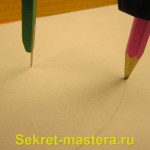 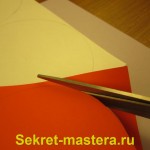 Рисуем 12 кругов	                                                 Вырезаем круги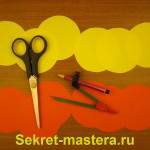 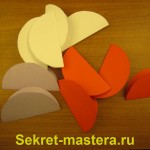 Заготовки готовы	                                                   Сгибаем круги пополам4. Ножницами или карандашом отмечаем в верхней и нижней части каждого сектора заготовки границы нанесения клея. 5. Склеиваем каждый согнутый пополам кружок. Клей наносим внутрь нижней части разворота до отмеченной границы.6. Теперь самая важная и ответственная часть работы. В зависимости от выбранной цветовой комбинации, склеиваем заготовки поочередно между собой. Клей наносим на наружную верхнюю часть сложенного кружка. Так склеиваем в пакет все 12 заготовок. 7. Разворачиваем пакет в шар и склеиваем своими руками крайние кружки вместе в верхней части. Самодельный Новогодний шар из бумаги готов.                                        Подготовка к сборке шара	 Склеиваем крайние кружки     Самодельный шар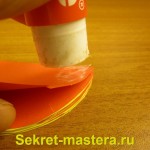 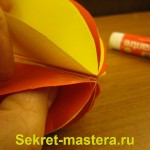 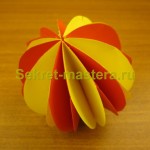 8. Прокалываем шилом или ножкой циркуля отверстие  в бумаге. Продеваем петлю и нитки. Наш шар готов!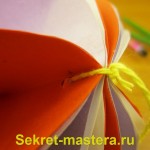 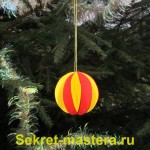 Вставляем петлю из нитки	                       Яркий шар из бумагиКонструкция дает широкий простор для творчества. Шары можно делать различного размера и цвета. Раскрашивать и украшать, до и после сборки. Можно сделать огромные складывающиеся украшения, которыми можно украсить интерьер на любой праздник, а  после - убрать и хранить до следующего праздника.